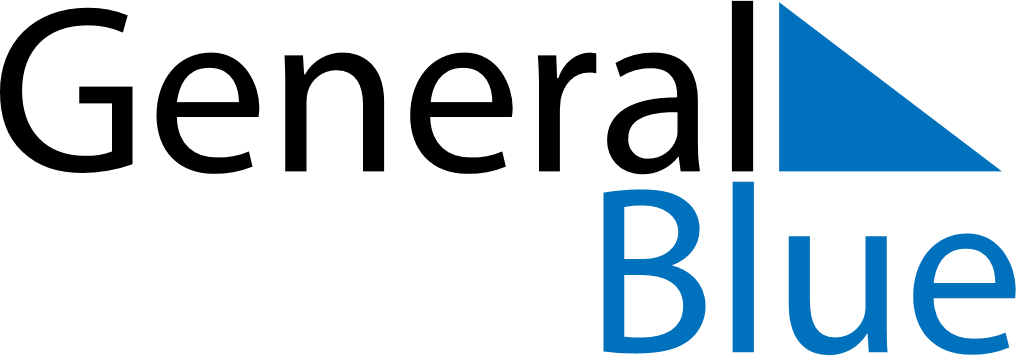 December 2030December 2030December 2030BelizeBelizeMONTUEWEDTHUFRISATSUN1234567891011121314151617181920212223242526272829Christmas DayBoxing Day3031